Si vous éprouvez des difficultés à lire ce courriel, veuillez essayer la version Web.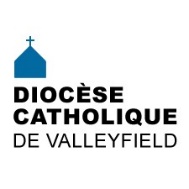 INFO HEBDO30 novembre 2016                    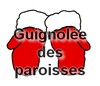 3, 4, 8, 11 décembre  - Voir détails au Calendrier diocésain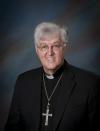 ET c'est pas fini! - Message de Mgr Noël Simard pour l'Avent 2016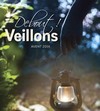 Crédit photo: Vie liturgiqueNotre-Dame-de-l'Avent.  Texte de Pauline Boisvert, c.n.d.D'où vient le CALENDRIER de l'AVENT?  Source: aleteia.orgNoël arrive: participez à la retraite en ligne de l'Avent 2016.  Le «monastère invisible» vous accompagne pour entrer dans la «vraie joie».3 min de Justice et de Paix - Avent 2016  Source: Croire.comCapsule d'évangile à visionner. Source: Diocèse de Saint-Jean-LongueuilTenez-vous donc prêts. Capsule vidéo de l'Office de catéchèse.Atelier : L'artiste en Avent.  4 mardis avant Noël.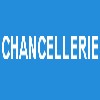 NOMINATIONS Mgr Noël Simard a nommé les personnes suivantes:M. Jacques Masse, président d'assemblée, paroisse Notre-Dame-des-ChampsM. Marcel Marleau, vice-président d'assemblée, paroisse Notre-Dame-des-Champs.Mme Gaétane Legault, présidente d'assemblée, paroisse Saint-François-sur-le-LacMme Jacinthe Lauzon, vice-présidente d'assemblée, paroisse Saint-François-sur-le-Lac.M. Normand Joly, président d'assemblée, paroisse Sainte-Marguerite-d’YouvilleM. Robert Girard et Mme Francine Gauthier, délégués diocésains au Conseil diocésain du diaconat permanent.MERCI à ces personnes pour leur engagement et dévouement au sein de notre diocèse!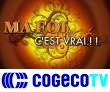 ÉMISSION «Ma foi, c'est vrai!» - Visionnez sur Internet l'émission avec Mme Helga Hertlein [1re partie]  [2e partie]M. Yvan et Mme Fleurette Parent  [1re partie]   [2e partie]M. Denis Robineau [1re partie]   [2e partie] 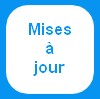 Actualités/ET c'est pas fini! Actualités / Attention on sort! ... Pour notre foi, on sort! (texte du Lancement del'année pastorale)HORAIRE DES CÉLÉBRATIONS DES FÊTESLa minute verteRevue de presse / Travaux importants à l'église Saint-Joachim. Source: Les Nouvelles TVSO.        ''                      / Une des tours de clochers presque terminée. Source: Le Journal Saint-François.Revue de presse nationaleAvis de décès / [Homélie prononcée par l'abbé André Lafleur, v.g. aux funérailles de Soeur Blandine Grégoire]Galerie photos / Funérailles Chanoine Yves Beaudin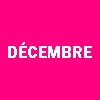 ANNIVERSAIRES DE DÉCEMBRE3 déc. 10h: Vente de Noël par les Dames auxiliaires, de St-Thomas, Hudson3 déc. 16h: Dévotion à Notre-Dame-de-Fatima, église T-Ste-Trinité, Vaudreuil-Dorion3 déc. 19h :  Projection du film «M et le 3e secret» église Très-Sainte-Trinité4 déc. 10h30: Brunch Ste-Justine de Newton5 déc. 19h: Heure de prière chez les Clarisses6 déc. : Rencontre du presbyterium7 et 14 déc. 19h30: Soirée de louange avec Siloé8 déc.  Fête de l'Immaculée-Conception 12 déc. : Journée nationale de prière en solidarité avec les peuples autochtones 2016: 14 déc. 9h30 à 15h30: Ressourcement diocésain sur La joie de l'amour animé par Mgr Simard15-16-17-18 déc. :  Spaghetti au Restaurant St-Zotique Souvlaki - Levée de fonds 17 déc. 9h30: Enseignements bibliques à ChâteauguayCONSULTER LE CALENDRIER DIOCÉSAIN pour voir tous les événements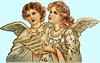 CONCERTS DE NOËL4 déc. 13h: Concert de l'Harmonie, église Saint-Ignace, Coteau-du-Lac4 déc. 14h: Concert Choeur classique Vaudreuil-Soulanges, église Sainte-Madeleine, Rigaud9 déc. soir: Concert église Sainte-Marie-du-Rosaire, Les Coteaux9 déc. 20h: Soirée musicale au profit parrainage familles syriennes, Vaudreuil-Dorion9 déc. 20h: Concert chorale Madrigal, Hemmingford10 déc. 20h: Concert chorale Madrigal, église Saint-Malachie, Ormstown10 déc. soir: Concert à l'église Sainte-Marie-du-Rosaire, Les Coteaux11 déc. 11h30: Mini concert de flûtes traversières, basilique-cathédrale Ste-Cécile11 déc. 13h: Concert de l'Harmonie, à Saint-Zotique11 déc. 14h: Concert, Choeur du Suroît, église St-Joseph de Soulanges, Les Cèdres11 déc. 14h: Concert  Choeur Les Étoiles argentées, église Sacré-Coeur, Salaberry-de-Valleyfield18 déc. 13h30: Concert Harmonie Salaberry-de-Valleyfield & Choeur classique Vaudreuil-Soulanges, bas.-cath. Ste-Cécile.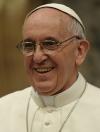 «Jésus nous appelle à être porteurs de joie et de consolation, comme ses témoins miséricordieux.» 29 nov. 2016Vigilance, sobriété, disponibilité, espérance, responsabilité: le pape souhaite à tous un bon « Avent » Source: zenit.org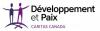 Une COP marqué par l’inaction malgré l’urgence d’agir. 23 nov. 2016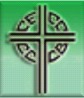 L'organisme catholique pour la vie et la famille se donne un nouveau directeurJournée nationale de prière en solidarité avec les peuples autochtones 2016 : prière pour les familles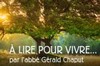 RÉFLEXIONS DE G. CHAPUTUn grand déménagement s'imposeSommes-nous assurés contre la somnolence ?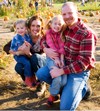 Heure du conte de Noël pour les enfants de 3 à 5 ans Source: Infosuroît.comChâteauguay, une histoire de Noël : 6e édition magique!   Source: Infosuroît.comOFFRE D'EMPLOILe Sanctuaire Notre-Dame-du-Cap ouvre un poste important en pastorale : coordonnateur de la mission (l’équivalent d’un directeur de la pastorale).Merci de faire circuler dans vos réseaux pour que toute personne intéressé-e puisse faire parvenir sa candidature.  [Voir détails]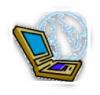 Un centre virtuel pour transmettre l'héritage des soeurs MIC. Source: Auvidec MédiaCalendrier 2017 des Missions Étrangères. Commande auprès de helene@smelaval.org au coût de 4$. Les 4 pièges à éviter pour ne pas devenir un mauvais leader.Des clés USB contenant un virus déposées dans votre boîte aux lettres?  RÉPONSEInfo-Paulines du 28 novembre 2016Actualités 30 novembre 2016. Source: Auvidec Media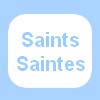 10 femmes devenues saintes par leur statut de mère.  Source: aleteia.org 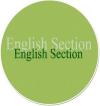 ENGLISH SECTION English Calendar Dec. 4th: Christmas Dinner-Dance, Pincourt Dec. 10th: Breakfast with Santa, ​CCCB - Catholic Organization for Life and Family appoints new Director2016 National Day of Prayer in Solidarity with Indigenous Peoples: Prayer for Families-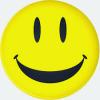 CHURCH BULLETIN BLOOPERA bean supper will will be held Sunday night to raise support for our local mission. Music will follow!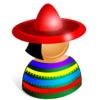 SECCIÓN EN ESPAÑOLEVENTOS LATINOS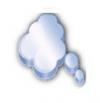 « Un seul être vous manque, et tout est dépeuplé.» Alphonse De Lamartine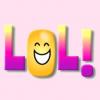 Un petit garçon se perd dans les couloirs d'un centre de remise en forme et se retrouve dans le vestiaire des femmes. Lorsqu'il est remarqué, toute la salle se met à crier, les femmes se dépêchant de se couvrir d'une serviette. Le petit garçon regarde tout ça avec surprise puis demande :
– « Qu'est-ce qui se passe ? Vous n'avez jamais vu un petit garçon avant ?»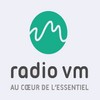 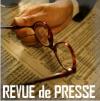 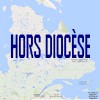 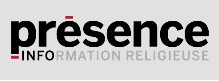 Tous droits réservés - Diocèse catholique de Valleyfield11, rue de l'église, Salaberry-de-Valleyfield, QC  J6T 1J5T 450 373.8122  - F 450 371.0000info@diocesevalleyfield.org Tous droits réservés - Diocèse catholique de Valleyfield11, rue de l'église, Salaberry-de-Valleyfield, QC  J6T 1J5T 450 373.8122  - F 450 371.0000info@diocesevalleyfield.org Faites parvenir les informations concernant vos événements à info@diocesevalleyfield.orgFaites parvenir les informations concernant vos événements à info@diocesevalleyfield.orgPour vous désinscrire: info@diocesevalleyfield.orgS.V.P. Spécifier votre nom et l'adresse électronique à désinscrire. Merci!Pour vous désinscrire: info@diocesevalleyfield.orgS.V.P. Spécifier votre nom et l'adresse électronique à désinscrire. Merci!